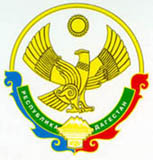            министерство ОБРАЗОВАНИЯ И НАУКИ РЕСПУБЛИКИ ДАГЕСТАН          ГОСУДАРСТВЕННОЕ КАЗЕННОЕ ОБЩЕОБРАЗОВАТЕЛЬНОЕ УЧРЕЖДЕНИЕ РЕСПУБЛИКА ДАГЕСТАН «АХТИНИНСКАЯ  СРЕДНЯЯ ОБЩЕОБРАЗОВАТЕЛЬНАЯ ШКОЛА ХУНЗАХСКОГО РАЙОНА»368083    Кумторкалинский    район,    п/о Аджидада. с. Ахтини   ОГРН 1020502232508,  ИНН 0516008476, тел. 89280597771Приказот «23» декабря 2020 г.                                                                                                  №16«Об организации круглосуточного дежурства»   В целях обеспечения безопасности в образовательных организациях, во избежание противоправных действий, угрожающих жизни и здоровью учащихся и сотрудников школы, и в соответствии п.10 протокола заседания Оперативного штаба и противодействию распространения новой коронавирусной инфекции на территории Республики Дагестан от 01.12.2020 г. 46 – ОШ. ПРИКАЗЫВАЮ:Отменить проведение новогодних праздничных мероприятий на территории школы.Организовать круглосуточное дежурство сотрудников школы с 30 декабря 2020 года по 10 января 2021 года.Обо всех происшествиях незамедлительно сообщить по телефону куратору и директору Центра с последующим представлением письменной информации.Утвердить график круглосуточного дежурства сотрудников школы. (График прилагается).Контроль за выполнением настоящего приказа оставляю за собой.Директор школы ___________ /Тагиров А.Г./«Приложение»График круглосуточного дежурства сотрудников ГКОУ РД «Ахтининская СОШ Хунзахского района»с 30.12.2020 года по 10.12.2021 годДиректор школы ________________ /Тагиров А.Г./№ФИОДатаДатаВремяПримечание1.Абдулатипова М.Г.30.12.202030.12.2020с 8:00 до 18:00Ночные сторожи с 18:00 до 08:002.Газиева Р.М.31.12.202031.12.2020с 8:00 до 18:00Ночные сторожи с 18:00 до 08:003.Тагиров А.Г.01.01.202101.01.2021с 8:00 до 18:00Ночные сторожи с 18:00 до 08:004.Исмаилова Р.М.02.01.202102.01.2021с 8:00 до 18:00Ночные сторожи с 18:00 до 08:005.Магомедова А.М.03.01.202103.01.2021с 8:00 до 18:00Ночные сторожи с 18:00 до 08:006.Магомедова П.М.04.01.202104.01.2021с 8:00 до 18:00Ночные сторожи с 18:00 до 08:007.Алиева Р.Г.05.01.202105.01.2021с 8:00 до 18:00Ночные сторожи с 18:00 до 08:008.Тагиров Г.А.06.01.202106.01.2021с 8:00 до 18:00Ночные сторожи с 18:00 до 08:009.Магомедова Л.З.07.01.202107.01.2021с 8:00 до 18:00Ночные сторожи с 18:00 до 08:0010.Сиражудинов А.З.08.01.202108.01.2021с 8:00 до 18:00Ночные сторожи с 18:00 до 08:0011.Абидова М.А.Абидова М.А.09.12.2021с 8:00 до 18:00Ночные сторожи с 18:00 до 08:0012.Магомедова М.М.Магомедова М.М.10.12.2021с 8:00 до 18:00Ночные сторожи с 18:00 до 08:00